政策宣讲进校园，“阳光助推”暖人心——学校举办《杭州市残疾人就业政策讲解与就业指导》讲座为做好我校残疾人大学生就业工作，加大对残疾人大学生就业指导服务的针对性和精准度，帮助残疾人大学生树立正确的价值观和择业观，增强就业、创业意识和能力，实现就业服务精准化、个性化。7月8日上午，招生就业处邀请杭州市残疾人综合服务中心就业科科长陈刚作《杭州市残疾人就业政策讲解和就业指导》专题讲座。招生就业处、创业学院、各二级学院相关辅导员和学校2021年“阳光助推”工程帮扶对象参加活动。陈刚老师结合杭州市残疾人大学生就业基本情况、围绕杭州市残疾人就业指导服务体系、残疾人就业渠道、残疾人大学生就业岗位援助项目、如何树立良好就业心态和择业观，如何应对求职中遇到的困难和挑战、就业创业优惠政策和申请补贴流程等主题进行详细讲解。他寄语在座同学，一定要树立信心，充分整合政府、社会和学校资源，盘点自身优势，找准自己的定位，为融入社会，适应职场打下良好的基础，迈好走向就业的第一步。做一个心怀感恩懂珍惜自强不息的人，实现出彩的人生。通过培训，帮助帮扶对象增强职业规划意识，提升自身信心和就业能力。该活动也是我校为师生办实事重要内容之一。招生就业处今后将继续举办系列活动，为残疾人就业搭建顺畅渠道，最终实现更加充分、更高质量就业。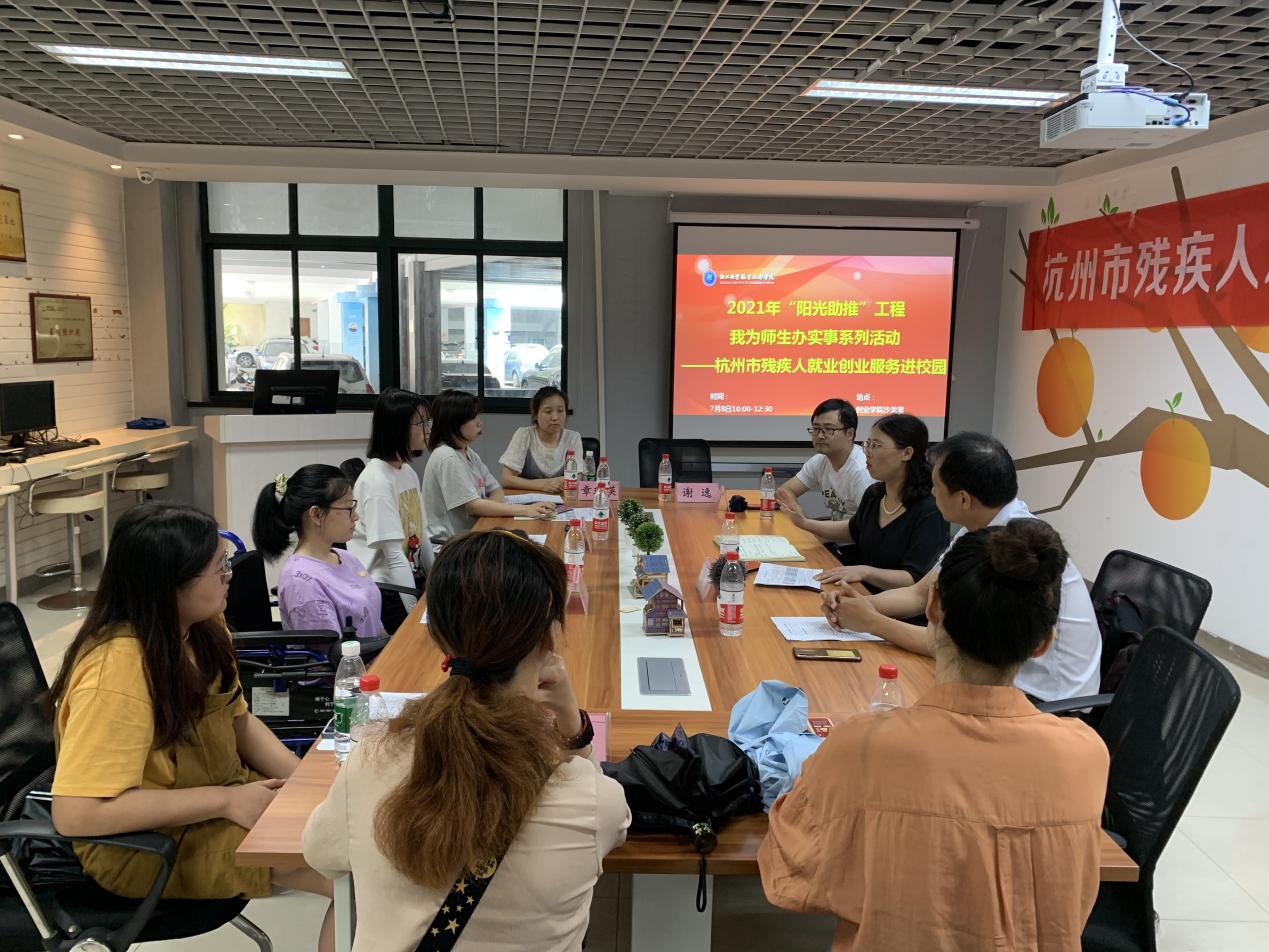 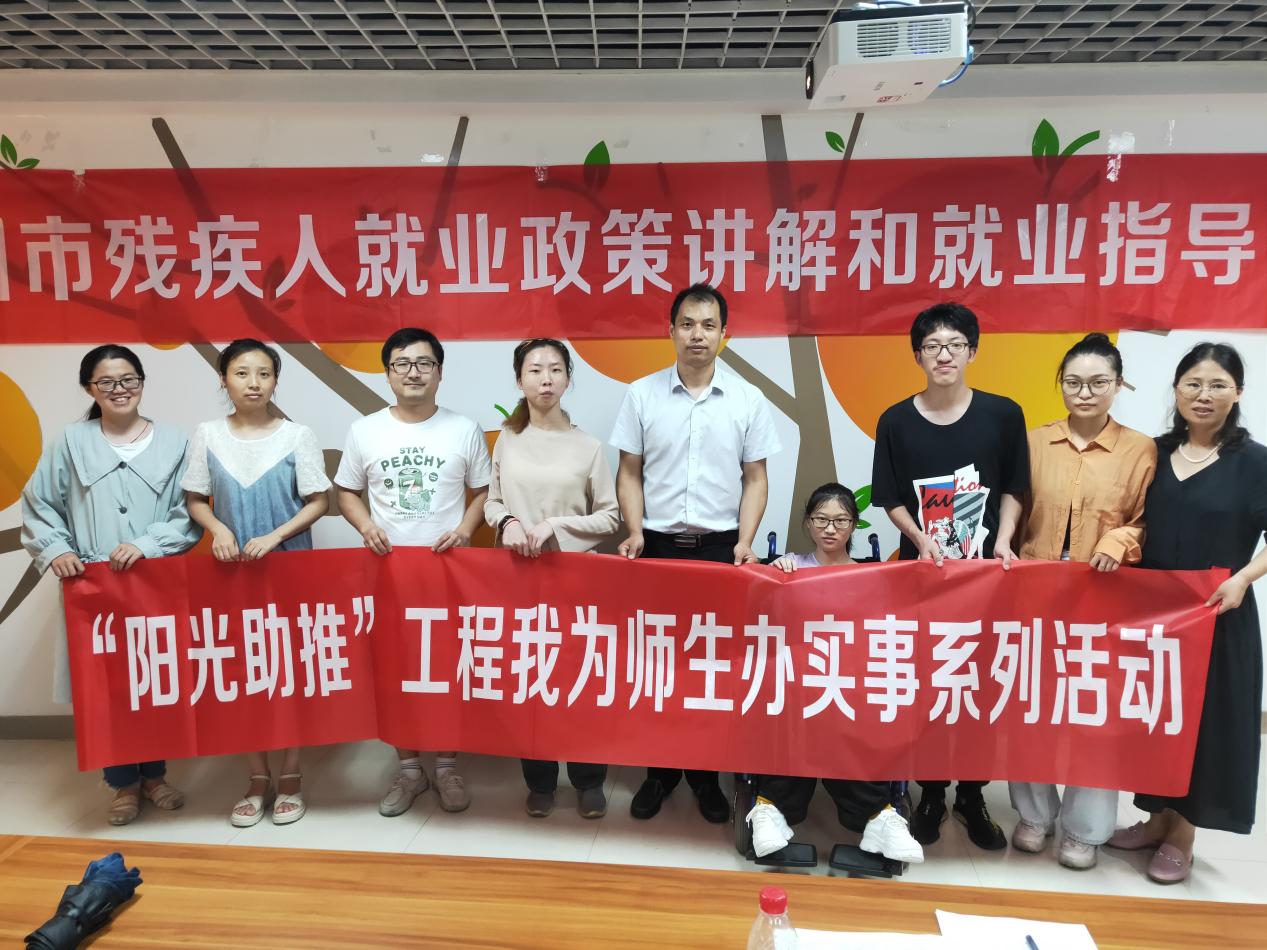 